Советы логопеда«Как заниматься с ребенком дома» Логопедические занятия по коррекции нарушений звукопроизношения проводятся два раза в неделю – индивидуально, в зависимости от сложности речевого нарушения. После занятий индивидуально каждому учащемуся, в соответствии с его речевым нарушением, даются рекомендации на дом. Рекомендации даются с целью закрепления знаний и умений, полученных на логопедических занятиях в детском саду. При их выполнении следует соблюдать ряд условий : 1. Приступать к выполнению задания следует лишь в том случае, когда ваш ребенок здоров, сыт, спокоен. 2. Необходимо создать мотивацию ребенку, т.е. объяснить, какие лично для него плюсы создаст правильное звукопроизношение, четкая и разборчивая речь. 3. Задания выполняются систематически, ежедневно, точно по рекомендации логопеда.4. У ребенка обязательно должно быть место для выполнения заданий, оснащенное небольшим зеркалом (для возможности самоконтроля у ребенка во время выполнения заданий), бумажными салфетками для выполнения артикуляционных упражнений, цветными карандашами т.п.5. Выполнять задания должен сам ребенок, а родители лишь контролируют правильность выполнения и при необходимости поправляют.6. Если ребенок устал во время выполнения, обязательно нужно дать ему отдохнуть. Если в данный момент ребенок не хочет заниматься, нужно перенести занятие, но обязательно выполнить задание позже.7. Никогда не ругайте ребенка, если у него не получается задание, ободрите, выполните предыдущее задание, для вселения уверенности в свои силы и возможности не потерять ранее полученные навыки.8. Чаще хвалите ребенка, формируйте у него уверенность в своих силах, создавайте ситуацию успеха. Каждый родитель мечтает и стремится к тому, чтобы его ребенок вырос гармонично развитым — был крепким и здоровым, умным, хорошо говорил, чтобы был успешным, чтобы у него все получалось.

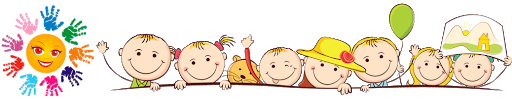 